Голос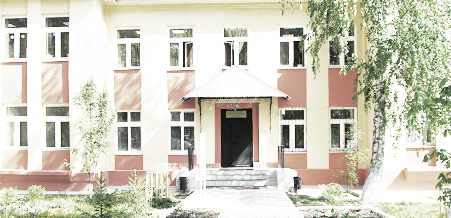 ДУБРАВЫПЕЧАТНОЕ СРЕДСТВО ИНФОРМАЦИИ АДМИНИСТРАЦИИ ГОРОДСКОГО ПОСЕЛЕНИЯ ПЕТРА ДУБРАВА муниципального района Волжский Самарской области  Пятница  12  Июля  2019 года                                                                                      №19 (132)                           ИНФОРМАЦИЯ«О принятых мерах по результатам проверки исполнения законодательства о здравоохранении»Прокуратурой Волжского района Самарской области при проведении проверки деятельности ГБУЗ СО «Волжская ЦРБ» выявлены нарушения требований законодательства о здравоохранении в части обеспечения медицинскими препаратами граждан, имеющих право на лекарственное обеспечение за счет средств областного бюджета.Установлено, что ГБУЗ СО «Волжская ЦРБ» в нарушение требований законодательства о здравоохранении отказано пациенту, имеющему заболевание «Сахарный диабет», в обеспечении жизненно необходимыми и важнейшими лекарственными препаратами, указанных в рамках перечня, установленного  территориальной программой государственных гарантий бесплатного оказания населению Самарской области медицинской помощи.По результатам проверки 04 июля 2019 года главному врачу ГБУЗ СО «Волжская ЦРБ» внесено представление, которое находится на рассмотрении.Старший помощник прокурора района                                                                                                                 Л.А.Софронова«По результатам проверки соблюдения антикоррупционного законодательства по инициативе прокуратуры Волжского района виновные лица привлечены к административной ответственности по ст. 19.29 КоАП РФ»Прокуратурой Волжского района Самарской области проведена проверка исполнения законодательства в сфере противодействия коррупции, в ходе которой выявлены факты ненаправления бывшим нанимателям государственных служащих уведомлений о приеме их на работу в коммерческие структуры.По результатам проверки в отношении ООО «Агро-Достояние» и его руководителя, допустивших нарушения требований ч. 4 ст. 12 Федерального закона от 25.12.2008 № 273-ФЗ «О противодействии коррупции», предусматривающей, что работодатель при заключении трудового договора с гражданином, замещавшим должность государственной службы, в течение двух лет после его увольнения с муниципальной службы обязан в десятидневный срок сообщать о заключении такого договора представителю нанимателя (работодателю) государственного служащего по последнему месту его службы в установленном законом порядке, прокуратурой района возбуждены 2 дела об административных правонарушениях по ст. 19.29 КоАП РФ. Постановлениями мирового судьи судебного участка № 134 Кошкинского судебного района Самарской области виновные лица привлечены к административной ответственности с назначением наказания в виде штрафов в размере 20 000 рублей и 50 000 рублей.Старший помощник прокурора района                                                                                                                 Л.А.СофроноваМежрайонная ИФНС России №16 по Самарской области просит  разместить  в Вашей газете  9  информационных   сообщений:1.«Межрайонная ИФНС России №16 по Самарской области информирует физических лиц о возможности подключения к сервису ФНС России «Личный кабинет налогоплательщика для физических лиц». Получить пароль для входа в Личный кабинет можно в любом налоговом органе. Для подключения необходим только паспорт.Личный кабинет налогоплательщика – это возможность получать налоговые услуги в электронном виде без личного визита в налоговую инспекцию.Сервис позволяет налогоплательщику дистанционно осуществлять широкий спектр действий: получать актуальную информацию об объектах имущества и транспортных средствах, контролировать состояние расчетов с бюджетом, осуществлять юридически значимый документооборот с налоговым органом, в том числе подавать декларацию о доходах 3-НДФЛ и такие документы, как заявление на зачет или возврат переплаты, заявление на предоставление налоговой льготы или заявление о счетах в иностранных банках, запросить справку о состоянии расчетов с бюджетом, об исполнении обязанности об уплате налогов, акт сверки и другие документы.Кроме того, сервис позволяет:- получить в электронном виде и оплатить в режиме онлайн либо распечатать платежный документ и налоговое уведомление на уплату налогов;- выгрузить справку 2-НДФЛ на личный компьютер в виде файла, подписанную электронной подписью налогового органа;В настоящее время ФНС России завершает работы по модернизации сервиса.Одно из главных новшеств – формула расчета налога, которая позволит не только видеть, как рассчитывается налог и какие элементы участвуют в расчете, но также увидеть расчет налога по своему имуществу.Другое важное новшество – предоставление информации пользователю на основе наиболее часто возникающих у налогоплательщика вопросов, это вкладка «Жизненные ситуации».  2.Внимание! О своих льготах необходимо заявить!Собственникам имущества на основании заявления и документов, подтверждающих льготу, предоставляются льготы при исчислении налога на имущество, а также по земельному налогу при наличии льгот в соответствующем муниципалитете. В целях корректного проведения массового расчета налогов Межрайонная ИФНС России №16 по Самарской области просит Вас предоставить соответствующее заявление и документы в налоговый орган. Информацию о льготах можно узнать на сайте ФНС России с помощью электронного сервиса «Справочная информация о ставках и льготах по имущественным налогам» (https://www.nalog.ru/rn77/service/tax/).Направить в налоговые органы заявление и документы-основания, подтверждающие право на льготу, можно воспользовавшись интернет-сервисом ФНС России: «Личный кабинет налогоплательщика для физических лиц» (https://lkfl.nalog.ru/lk/).3.Межрайонная ИФНС России №16 по Самарской области информирует налогоплательщиков о возможности получения государственных и муниципальных услуг в электронной форме с помощью Единого портала государственных и муниципальных услуг (ЕПГУ) на сайте gosuslugi.ru. Для получения услуги нужны фамилия, имя, номер телефона или адрес электронной почты. Новая версия госуслуг размещена на http://beta.gosuslugi.ru. При регистрации заполняются паспортные данные, СНИЛС, ИНН.4.Межрайонная ИФНС России № 16 по Самарской области информирует налогоплательщиков о наличии и функционировании сервиса «Налоговый калькулятор по расчету налоговой нагрузки» (далее – Сервис).Сервис размещен на сайте ФНС России по электронному адресу https://pb.nalog.ru/calculator.html, который позволяет налогоплательщикам, применяющим общий режим налогообложения, сравнить свою налоговую нагрузку, в том числе по отдельным налогам, со средними значениями по отрасли в разрезе регионов.Также Сервис содержит информацию о среднем уровне заработной платы, рассчитанном на основе данных справок по форме 2-НДФЛ.ФНС России рекомендует использовать информацию, размещенную в Сервисе, для самостоятельной оценки налогоплательщиками своих налоговых рисков.                                                      5.Межрайонная ИФНС России №16 по Самарской области в связи с вступлением в силу Федерального закона от 29.05.2019 № 110-ФЗ «О внесении изменений в Федеральный закон «О добровольном декларировании физическими лицами активов и счетов (вкладов) в банках и о внесении изменений в отдельные законодательные акты Российской Федерации»  сообщает о проведении третьего этапа «амнистии капиталов»  с 1 июня 2019 года по 29 февраля 2020 года.	В рамках программы добровольного декларирования физические лица могут добровольно задекларировать свое имущество, активы (в том числе оформленные на номинальных владельцев), а также зарубежные счета и контролируемые иностранные компании. В ходе третьего этапа декларирования сохраняются все гарантии, установленные ранее Федеральным законом от 8 июня 2015 года N 140-ФЗ. 6.Межрайонная ИФНС России №16 по Самарской области доводит до сведения налогоплательщиков информацию об изменении форм заявлений: о возврате переплаты по налогам, сборам, страховым взносам, пеням и штрафам, а также о зачете этих платежей. Формы заявлений утверждены Приказом ФНС России от 30.11.2018 N ММВ-7-8/670@7.Межрайонная ИФНС России №16 по Самарской области сообщает индивидуальным предпринимателям, что уведомить налоговый орган об уменьшении суммы налога при патентной системе налогообложения (ПСН) на расходы по приобретению ККТ необходимо по форме, утвержденной Приказом ФНС России от 18.03.2019 N ММВ-7-3/138@.  Размер вычета - не более 18 000 рублей на каждый экземпляр ККТ при условии регистрации указанной техники в налоговых органах с 1 февраля 2017 года до 1 июля 2019 года.  Ранее применялась рекомендованная форма уведомления, доведенная письмом ФНС России от 04.04.2018 N СД-4-3/6343@.8.Межрайонная ИФНС России №16 по Самарской области доводит до сведения физических лиц, что согласно информации ФНС России с 1 июня меняется форма налоговых уведомлений, которые направляются физлицам для оплаты имущественных налогов и НДФЛ. Теперь в нее включается информация для перечисления налогов в бюджет, поэтому вместе с уведомлением больше не будут направляться отдельные платежные документы (квитанции по форме ПД). В измененной форме содержатся полные реквизиты платежа и уникальный идентификатор, который позволяет вводить сведения автоматически, а также штрих-код и QR-код для быстрой оплаты налогов через банковские терминалы и мобильные устройства. Также в новую форму уведомления включена информация о вычете по земельному налогу для льготных категорий граждан, который равен кадастровой стоимости шести соток площади одного земельного участка. Отражается в новой форме и адрес, а в случае его отсутствия - местоположение налогооблагаемых объектов капитального строительства и земельных участков.В налоговом уведомлении теперь не будут содержаться сведения об объектах имущества, по которым не предъявляются налоговые платежи. Например, если гражданин использует налоговую льготу, которая освобождает его от уплаты налога, или у физлица есть переплата, покрывающая сумму налога.Уведомления по новой форме будут направлены налогоплательщикам по почте, а также размещены в их личных кабинетах на официальном сайте ФНС России в рамках кампании по рассылке налоговых уведомлений этого года.9.Межрайонная ИФНС России №16 по Самарской области информирует налогоплательщиков о продлении Приказом ФНС России от 20.05.2019 N ММВ-7-6/256@ до 1 июля 2020 года  срока реализации пилотного проекта по представлению налоговой и бухгалтерской отчетности в электронном виде на сайте ФНС России. Возможность представления отчетности (НБО) через сайт ФНС России реализована через интернет-сервис "Представление налоговой и бухгалтерской отчетности". Для пользования сервисом налогоплательщику необходимо иметь ключ электронной подписи и уникальный идентификатор абонента, выдаваемый после выполнения процедуры регистрации в разделе "Электронные сервисы". Для получения ключа ЭП налогоплательщику необходимо обратиться в любой УЦ, перечень которых размещен на сайте Минкомсвязи России.Просим сообщить о дате размещения  данной информации в газете и ссылку на официальный сайт на адрес электронной почты rsn.r6330@nalog.ruМошенничество в ВКСоциальные сети давно стали продолжением нашей жизни. Как и в реальной жизни, в социальных сетях процветают мошенники. Они вымогают деньги в контакте, продают несуществующие или заведомо поддельные товары, проворачивают различные аферы, угрожая вашему благосостоянию. Как понять, что вы имеете дело с мошенниками и как защититься от них, поговорим в этой статье.Типы мошенничества  в контактеМошенники ВКОНТАКТЕ каждый день придумывают новые способы обмана пользователей, основные из них:Взлом профиля пользователя с целью получения денег обманным путем от подписчиков ВКПродажа несуществующих товаров и услугПодобные схемы характерны для других социальных сетейКак понять, что вы имеете дело с мошенником? 
Чаще всего мошенники – это люди не из списка ваших контактов, это связано с тем, что в случае личного знакомства такие мошенники легко раскрываются и привлекаются к ответственности. Однако, нередки случаи взлома страниц и мошеннических действий от имени ваших знакомых.
 
Не забывайте, что мошенники очень хорошие психологи, раскрыть их не так просто. Будьте внимательны к деталям, чтобы распознать мошенника.
Как определить, что работает мошенник?
⦁ Знакомый вам раньше собеседник общается в непривычном ключе. Например, если общение ограничено рабочими контактами и вдруг собеседник позволяет себе фамильярности. Скорей всего это мошенник, который просто не в курсе вашего общения. Особо изощренные мошенники могут прочитать предыдущую переписку и подстроиться.

⦁ На странице размещены поддельные фотографии – слишком красивые, чтобы быть правдой. Так, например, должны насторожить фотографии рядовых граждан в люксовой обстановке. Картинки из интернета в качестве аватара не вызывают доверия.
⦁ Заведомо не настоящие имя и фамилия. Амалия Иванова, Зоомагазин Джунгли и т.д.
⦁ Маленькое количество подписчиков или недавно созданная страница. Реальную дату создания страницы можно попытаться вычислить по первой записи на стене профиля или сообщества.
⦁ Подтертые и размазанные области на копиях выложенных на странице документов.
⦁ Фамилии и имена в профиле не соответствуют предъявляемым документам.
⦁ Укороченные ссылки. Злоумышленники могут маскировать ссылки на опасные ресурсы под ссылки в контакте и других доверенных сайтов.
⦁ Попробуйте поискать в интернете информацию по фотографии с подозрительной страницы – скорей всего вы найдете такие же фото на других ресурсах или отзывы других людей.
⦁ Требуют плату за трудоустройство или предлагают мошеннические схемы заработка типа 30 тыс. руб. за неделю и ничего не нужно делать.
 
В любом случае, если у вас появились сомнения:
 
⦁ Не переводите деньги и не сообщайте персональную информацию (в том числе номера карт и информацию с оборотной стороны карты).
⦁ Поищите информацию о странице или сообществе по фото
⦁ Поищите отзывы в интернете о странице или сообществе
⦁ Спросите у людей, которым вы доверяете мнение о данной странице или сообществе.
 
Если не удалось развеять сомнения, мы рекомендуем воздержаться от общения с данным аккаунтом и уж тем более от каких-либо покупок и передачи персональной информации о вас. Это может быть опасно.Что делать, если вы поняли, что стали жертвой мошенников? 
Если вы поняли, что стали жертвой мошенника, предпримите все меры, чтобы минимизировать ущерб:
⦁ Заблокируйте банковские карты, если мошеннику стали доступны сведения о ней. Номер контактного центра банка указан на обороте карты.
⦁ Если вы перевели мошенникам деньги, получаете сообщения с угрозами или в отношении вас совершено какое-либо преступление в контакте, соберите как можно больше информации о мошеннике и его действиях:
⦁ сделайте скриншот страницы мошенника,
⦁ запишите ID страницы мошенника,
⦁ сделайте скриншот переписки с мошенником,
⦁ запишите номер телефона мошенника и реквизиты на которые вы перевели деньги,
⦁ соберите чеки и другие документы, подтверждающие передачу денег.Подтвердить права на наследство станет проще5 июля 2019 года вступает в силу приказ Минэкономразвития, который упрощает порядок нотариального ведения наследственных дел. Согласно приказу, нотариусы получают возможность напрямую запрашивать сведения из ЕГРН о документах-основаниях регистрации вещного права наследодателя. Определение порядка получения нотариусом таких сведений из госреестра позволит упросить процесс оформления наследства для граждан, в том числе и для жителей Самарской области.   При открытии наследственного дела для удостоверения прав на недвижимое имущество требуется представить нотариусу документы, на основании которых зарегистрировано вещное право. Теперь нотариус по запросу может получить сведения о документах, на основании которых зарегистрировано право наследодателя. Как поясняет Кадастровая палата по Самарской области - ранее такие сведения предоставлялись только по запросу правообладателя, его законного представителя или доверенного лица. Нотариус не имел возможности запрашивать эту информацию из ЕГРН самостоятельно. Приказ Минэкономразвития от 20.03.2019 № 144 наделил нотариуса правом заверять и направлять в Кадастровую палату запрос о получении сведений из ЕГРН о документах-основаниях осуществления государственной регистрации вещного права. Расширение перечня сведений, которые нотариус вправе самостоятельно запрашивать из ЕГРН, позволяет урегулировать вопрос получения документов, необходимых для ведения наследственных дел, без посредничества наследников. Нотариус может запросить данные в бумажном или электронном виде, самостоятельно подписав запрос. Таким образом, при оформлении наследства гражданам станет проще получить нотариальное удостоверение имущественных правПресс-служба Кадастровой палаты по Самарской области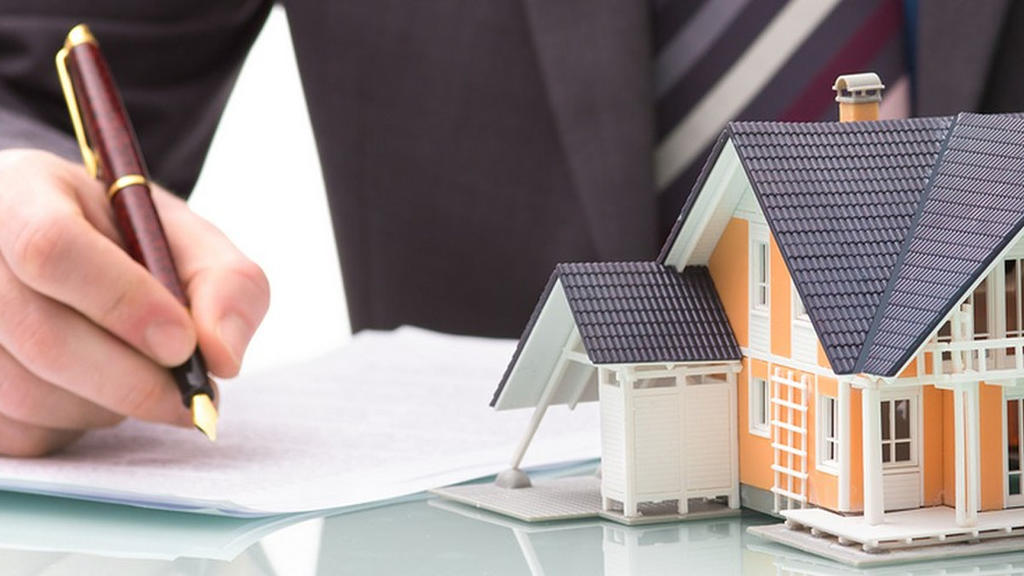 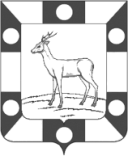 АДМИНИСТРАЦИЯгородского ПОСЕЛЕНИЯ Петра дубрава МУНИЦИПАЛЬНОГО РАЙОНА Волжский САМАРСКОЙ ОБЛАСТИПОСТАНОВЛЕНИЕот 09.07.2019г. №191О проведении публичных слушаний по вопросу 
о предоставлении разрешения на условно разрешенный вид использования земельных участков  на территории городского поселения Петра Дубрава муниципального района Волжский Самарской областиВ соответствии со статьей 39 Градостроительного кодекса Российской Федерации, руководствуясь Федеральным законом от 6 октября 2003 года № 131-ФЗ «Об общих принципах организации местного самоуправления в Российской Федерации», Уставом городского поселения Петра Дубрава муниципального района Волжский Самарской области, Правилами землепользования и застройки городского поселения Петра Дубрава муниципального района Волжский Самарской области, утвержденными решением Собрания представителей городского поселения Петра Дубрава муниципального района Волжский Самарской области от 24.12.2013  №  122, АДМИНИСТРАЦИЯ ПОСТАНОВЛЯЕТ:1. Провести на территории городского поселения Петра Дубрава муниципального района Волжский Самарской области публичные слушания по вопросу о предоставлении разрешения на условно разрешенные виды использования земельных участков «личное подсобное хозяйство»; «станции технического обслуживания легковых автомобилей»:-с кадастровым номером 63:17:0302012:401, расположенного на территории городского поселения Петра Дубрава муниципального района Волжский Самарской области в пгт.Петра Дубрава ул.Яблочная, участок № 840; -с кадастровым номером 63:17:0302012:387, расположенного на территории городского поселения Петра Дубрава муниципального района Волжский Самарской области в пгт.Петра Дубрава ул.Яблочная, участок № 205; -с кадастровым номером 63:17:0302012:337, расположенного на территории городского поселения Петра Дубрава муниципального района Волжский Самарской области в пгт.Петра Дубрава ул.Яблочная, участок №838; -с кадастровым номером 63:17:0302012:129,расположенного на территории городского поселения Петра Дубрава муниципального района Волжский Самарской области в пгт.Петра Дубрава, ул.Яблочная, участок № 849;-с кадастровым номером 63:17:0302012:371, расположенного на территории городского поселения Петра Дубрава муниципального района Волжский Самарской области в пгт.Петра Дубрава ул.Яблочная, участок № 235;-с кадастровым номером 63:17:0301008:491, расположенного на территории городского поселения Петра Дубрава муниципального района Волжский Самарской области в п.Дубовый Гай.2. Срок проведения публичных слушаний с 10 июля 2019 года по 05 августа2019 года. 3. Органом, уполномоченным на организацию и проведение публичных слушаний в соответствии с настоящим постановлением, является Комиссия по подготовке проекта правил землепользования и застройки городского поселения Петра Дубрава муниципального района Волжский Самарской области (далее – Комиссия).4. Представление участниками публичных слушаний предложений и замечаний по вопросу о предоставлении разрешения на условно разрешенные виды использования земельных участков, расположенных на территории городского поселения Петра Дубрава муниципального района Волжский Самарской области, а также их учет осуществляется в соответствии с Правилами землепользования и застройки городского поселения Петра Дубрава муниципального района Волжский Самарской области утвержденными решением Собрания представителей городского поселения Петра Дубрава муниципального района Волжский Самарской области от 24.12.2013  №  122.5. Место проведения публичных слушаний (место ведения протокола публичных слушаний) в городском поселении Петра Дубрава муниципального района Волжский Самарской области: 443546, Самарская область, Волжский район, поселок Петра Дубрава, ул. Климова, 7.6. Назначить лицом, ответственным за ведение протокола публичных слушаний, протоколов мероприятий по информированию жителей поселения по вопросу публичных слушаний, а также лицом, уполномоченным на проведение мероприятий по информированию населения по вопросам публичных слушаний, В.Ф.Бибаева.7. Опубликовать настоящее постановление в печатном средстве информации  г.п. Петра Дубрава  «Голос Дубравы».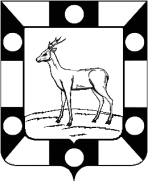 АДМИНИСТРАЦИЯ ГОРОДСКОГО ПОСЕЛЕНИЯ ПЕТРА ДУБРАВАМУНИЦИПАЛЬНОГО РАЙОНА ВОЛЖСКИЙ САМАРСКОЙ ОБЛАСТИПОСТАНОВЛЕНИЕот09.07.2019г.  №192«О проведении публичных слушаний по проекту схемы водоснабжения и водоотведения (актуализация) городского поселения Петра Дубрава»	В соответствии с Федеральным законом «О водоснабжении и водоотведении» от 07.12.2011 № 416-ФЗ, Федеральным законом «Об энергоснабжении  и о повышении энергетической эффективности и о внесении изменений в отдельные законодательные акты Российской Федерации» от 23.11.2009 № 261-ФЗ, руководствуясь Уставом городского поселения Петра Дубрава, Администрация  городского поселения Петра Дубрава муниципального района Волжский Самарской областиПОСТАНОВЛЯЕТ:	1.Вынести на публичные слушания проект схемы водоснабжения и водоотведения (актуализация) городского поселения Петра Дубрава.	2.Провести на территории городского поселения Петра Дубрава публичные слушания (обнародование) по проекту схемы водоснабжения и водоотведения (актуализация) городского поселения Петра Дубрава в течение 30 дней после официального опубликования.	3.Предложения по данному проекту могут быть направлены всеми заинтересованными лицами в Администрацию городского поселения Петра Дубрава, по адресу: Самарская область, Волжский район, пос.Петра Дубрава, ул.Климова, д.7.	4.Определить местом проведения публичных слушаний здание Администрации городского поселения Петра Дубрава, расположенное по адресу: Самарская область, Волжский район, пос.Петра Дубрава, ул.Климова, д.7.	5.Установить, что граждане поселения участвуют в обсуждении проекта схемы водоснабжения и водоотведения(актуализация) городского поселения Петра Дубрава в соответствии с утвержденным порядком организации и проведения публичных слушаний.	6.Назначить ответственным лицом за ведение протокола публичных слушаний директора БУ «Петра-Дубравское» - Валерия Федоровича Бибаева.	7.Полный проект схемы водоснабжения и водоотведения (актуализация) городского поселения Петра Дубрава разместить на официальном сайте Администрации городского поселения Петра Дубрава муниципального района Волжский Самарской области – петрадубрава.рф	8.Опубликовать настоящее Постановление в печатном средстве информации городского поселения Петра Дубрава «Голос Дубравы».	9.Официальным опубликованием считать дату опубликования постановления в печатном средстве информации городского поселения Петра Дубрава «Голос Дубравы».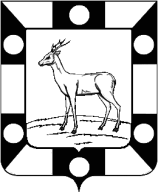 ГОРОДСКОЕ ПОСЕЛЕНИЕ ПЕТРА ДУБРАВА МУНИЦИПАЛЬНОГО РАЙОНА ВОЛЖСКИЙ САМАРСКОЙ ОБЛАСТИПОСТАНОВЛЕНИЕот 09 июля 2019 г.  № 193«Об образовании комиссии городского поселения Петра Дубрава по проведению Всероссийской переписи населения 2020 года на территории городского поселения Петра Дубрава муниципального района Волжский Самарской области».               В целях организации работ по подготовке и проведению Всероссийской переписи населения 2020 года на территории городского поселения Петра Дубрава муниципального района Волжский Самарской области, руководствуясь Законом Самарской области «О наделении органов местного самоуправления на территории Самарской области отдельными государственными полномочиями по подготовке и проведению Всероссийской переписи населения»,  Федеральным  законом №131–ФЗ от 03.10.2003 года  «Об общих принципах организации местного самоуправления в Российской Федерации» и Уставом городского поселения Петра Дубрава муниципального района Волжский Самарской областиПОСТАНОВЛЯЮ:Образовать комиссию по проведению Всероссийской переписи населения 2020 года на территории городского поселения Петра Дубрава муниципального района Волжский Самарской области  в составе:   Крашенинников                           -  Глава городского поселения Петра   Владимир Александрович             Дубрава, председатель комиссии;   Чернышов                                      - Зам. Главы городского поселения                                                                                                                                                                        Геннадий Васильевич                     Петра Дубрава, зам. председателя                                                           комиссии;Бибаев                                               - директор БУ «Петра- Дубравское»,Валерий Федорович                            член комиссии;Рыбина                                              - инспектор - паспортист БУ «ПетраНаталья Васильевна                           Дубравское», секретарь комиссии.Опубликовать настоящее Решение в печатном средстве информации городского поселения Петра Дубрава «Голос Дубравы». Настоящее решение вступает в силу со дня его официального  опубликования.Глава  городского поселения Петра  Дубрава 	                                                                                                       В.А.Крашенинников   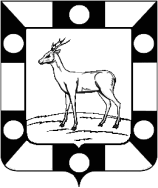 Собрание Представителей  городского поселения Петра Дубравамуниципального района Волжский Самарской областиТретьего созыва	РЕШЕНИЕ                     05.07.2019 г.                                                                                                                                                                        №144             О внесении изменений в Решение Собрания представителейгородского поселения Петра Дубрава муниципального района ВолжскийСамарской области «Об утверждении  бюджета на 2019год иплановый период 2020 и 2021 годов городского поселенияПетра Дубрава муниципального района Волжский Самарской области»от 20.12.2018г. №121.	В соответствии с Федеральным Законом « Об общих принципах организации местного самоуправления в Российской Федерации» №131 от 06.10.2003г., Бюджетным Кодексом Российской Федерации, Уставом городского поселения Петра Дубрава муниципального района Волжский Самарской области. На основании вышеизложенного Собрание представителей городского поселения Петра Дубрава РЕШИЛО:             Статья 1:      Внести в Решение Собрания представителей городского поселения Петра Дубрава муниципального района Волжский Самарской области от 20 декабря 2018г. №121 «Об утверждении бюджета городского поселения Петра Дубрава муниципального района Волжский Самарской области на 2019 год и на плановый период 2020 и 2021 годов» следующее изменение в связи с Предоставлением субсидии бюджету г.п. Петра Дубрава  на реализацию мероприятий, предусмотренных подпрограммой «Модернизация и развитие автомобильных дорог общего пользования местного значения в Самарской области» государственной программы «Развитие транспортной системы Самарской области (2014–2025 годы)», утвержденной постановлением Правительства Самарской области от 27.11.2013 . Соглашение №28-13/173 от 20.06.19г. и доп.соглашения №1 от 20.06.2019г к соглашению №28-13/173 . -общий объем доходов 30282,404 тыс. рублей заменить на 38534,903 тыс. рублей;-общий объем расходов в сумме 30618,21105 тыс.рублей заменить на 38870,71005 тыс.рублей;-дефицит  335,80705 тыс.рублей2)  Приложения   5,3,11  изложить в новой редакции согласно приложениям 5,3,11 к настоящему Решению.Статья 2.1.Настоящее Решение вступает в силу со дня его принятия.2.Опубликовать настоящее Решение в печатном средстве информации городского поселения Петра Дубрава «Голос Дубравы». Глава городского поселения                                                                                                                       В.А.КрашенинниковПредседатель Собрания представителей                                                                                                            Л.Н.Ларюшина« 05 » июля  2019 г.           № 144Приложение № 3к Решению Собрания представителейгородского поселения Петра Дубравамуниципального района ВолжскийСамарской области                                                                        от «05» июля 2019 г. №144Распределение бюджетных ассигнований по разделам, подразделам, целевым статьям и видам расходов местного бюджета классификации расходов бюджетов бюджетной классификации Российской Федерациив ведомственной структуре расходов местного бюджета на 2019 годПриложение № 5к Решению Собрания представителейгородского  поселения  Петра Дубравамуниципального района ВолжскийСамарской области      от «05 » июля  2019 г. №144 Источники внутреннего финансирования дефицита местного бюджета на 2019 годКадастровая палата разъяснила новеллы в процедуре согласования границ земельных участков Президент России Владимир Путин подписал закон, который позволяет урегулировать некоторые вопросы согласования общих границ земельных участков – обязательной процедуры, которая проводится кадастровым инженером в ходе межевания. Руководитель Кадастровой палаты по Самарской области Андрей Жуков рассказал, как предоставление кадастровым инженерам сведений об адресах правообладателей смежных участков, содержащихся в Едином государственном реестре недвижимости, поможет соблюсти законные интересы землевладельцев.     Кадастровые инженеры получили право запрашивать из госреестра необходимую для геодезических и кадастровых работ информацию, в том числе сведения об адресах владельцев недвижимости: почтовых и электронных. Доступ к актуальным и достоверным контактам снизит вероятность адресных ошибок при отправке гражданам извещений о проведении согласования границ смежных участков. Своевременная обратная связь позволит учесть интересы всех заинтересованных лиц, а значит, предотвратить земельные споры между соседями в дальнейшем.Согласно российскому законодательству, чтобы стать полноправным владельцем земельного участка и защитить свою территорию от посягательства третьих лиц, необходимо зарегистрировать право собственности на землю. Установить границы участка поможет кадастровый инженер в ходе процедуры межевания. Оно может проводиться как по заказу самого собственника, так и на основании государственных или муниципальных контрактов на проведение комплексных кадастровых работ. Кадастровый инженер определяет координаты земельного участка, и, если сведения о границах примыкающих к нему участков не внесены в ЕГРН, также согласует общие границы с соседями. «По решению кадастрового инженера согласование местоположения границ проводится на общем собрании заинтересованных лиц или в индивидуальном порядке. Разница в том, что собрание необходимо организовывать с помощью предварительной рассылки почтовых извещений всем заинтересованным лицам – в бумажном или электронном виде. Поиск адресатов возложен на кадастрового инженера. Эти контактные данные  владельцы недвижимости вносят в госреестр  - для обратной связи в случаях, когда могут быть затронуты их права и законные интересы. Однако, возможности получать эти данные для использования в работе – кадастровые инженеры не имели», - говорит директор Кадастровой палаты по Самарской области Андрей Жуков.Благодаря поправкам, кадастровые инженеры смогут получать сведения, необходимые для проведения процедуры согласования границ, что позволит им упростить свою работу и направлять извещения конкретному правообладателю. Для владельцев недвижимости это дополнительная гарантия того, что их интересы будут приняты во внимание при межевании соседей. При анализе документов, представляемых для кадастрового учета, орган регистрации прав особое внимание уделяет соблюдению процедуры согласования, в том числе, порядка извещения собственников смежных участков.Также при проведении комплексных кадастровых работ исполнитель будет представлять в орган регистрации прав заявление о внесении в ЕГРН сведений об электронном или почтовом адресе владельца недвижимости. Эти контактные данные кадастровые инженеры тоже смогут запрашивать для работы. Федеральный закон № 150-ФЗ «О внесении изменений в Федеральный закон «О кадастровой деятельности» и Федеральный закон «О государственной регистрации недвижимости» вступает в силу 16 сентября 2019 года. Кадастровая палата по Самарской области                                                                                                                                                      10.07.2019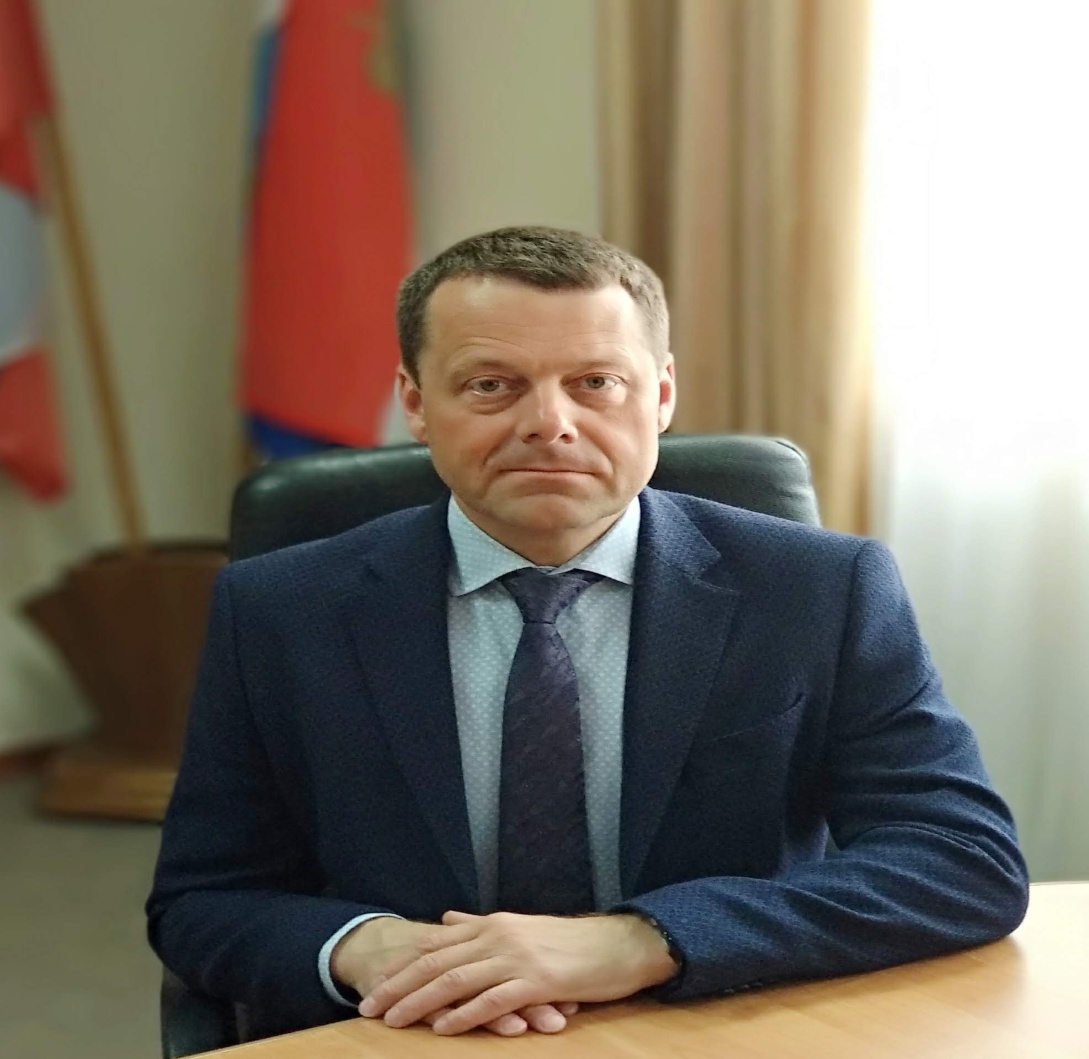 1. Межрайонная ИФНС России №16 по Самарской области доводит до сведения, что на официальном сайте Управления ФНС России по Самарской области www.nalog.ru/rn63 размещены видеоматериалы по заполнению платежных поручений и по порядку перечисления денежных средств в бюджетную систему Российской Федерации на следующие темы:- «третьи лица»;- «единый налоговый платеж»;- «страховые взносы»;- «заполнить платежное поручение»;- «как узнать и оплатить свою задолженность».2.	Как не испортить отпуск из-за долгов по налогамВ преддверии отпускного сезона Межрайонная ИФНС России №16 по Самарской области рекомендует заранее убедиться в отсутствии долгов по налогам. Непогашенная задолженность является основанием для обращения за ее взысканием в службу судебных приставов, которые имеют право ограничить выезд должника за пределы России. Получить актуальную информацию о задолженности, а также оплатить налоги можно в «Личном кабинете налогоплательщика для физических лиц». Для этого достаточно ввести реквизиты банковской карты или воспользоваться онлайн-сервисом одного из банков-партнёров ФНС России. Оплатить налоги можно также с помощью сервиса «Заплати налоги» на сайте ФНС России или в банке, в кассах местных администраций, в отделении почты. Для решения вопросов, связанных с задолженностью, можно обратиться в любую налоговую инспекцию, направить заявление через Личный кабинет или с помощью сервиса «Обратиться в ФНС России». Преимущество раннего погашения задолженности - это минимальное начисление пеней, исключение судебных издержек, ограничительных мер, таких как арест имущества, ограничение права на выезд за пределы Российской Федерации.Просим сообщить о дате размещения  данной информации в газете и ссылку на официальный сайт на адрес электронной почты rsn.r6330@nalog.ru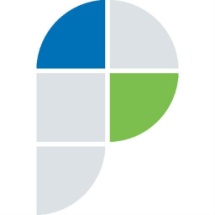 Филиал федерального государственного бюджетного учреждения «Федеральная кадастровая палата Федеральной службы государственной регистрации, кадастра и картографии» по Самарской областиг. Самара, ул. Ленинская, 25а, корп.  № 1               e-mail: pr_fkp@mail.ru, twitter: @pr_fkp, ВК: vk.com/fkp_samara, www.kadastr.ruГлавагородского поселения В.А.КрашенинниковГлавагородского поселения В.А.КрашенинниковКод главного распорядителя бюджетных средствНаименование главного распорядителя средств местного бюджета, раздела, подраздела, целевой статьи, вида расходовРзПРЦСВРСумма, тыс. рублейСумма, тыс. рублейКод главного распорядителя бюджетных средствНаименование главного распорядителя средств местного бюджета, раздела, подраздела, целевой статьи, вида расходовРзПРЦСВРвсегов том числеза счет безвозмездных поступлений             256Администрация городского поселения Петра Дубрава муниципального района Волжский Самарской области             256Общегосударственные вопросы0112431,005483,80             256Функционирование высшего должностного лица субъекта Российской Федерации и муниципального образования0102  1105,20             256Непрограммные направления расходов местного бюджета в области общегосударственных вопросов ,национальной обороны , национальной безопасности и правоохранительной деятельности , а также в сфере средств массовой информации, обслуживания муниципального долга и межбюджетных трансфертов.01029010000000  1105,20             256Расходы на выплату персоналу в целях обеспечения выполнения функций государственными(муниципальными) организациями ,казенными учреждениями ,органами управления государственными внебюджетными фондами01029010000000100  1105,20             256Функционирование Правительства Российской Федерации, высших исполнительных органов государственной власти субъектов Российской Федерации, местных администраций0104  4496,00             256Непрограммные направления расходов местного бюджета в области общегосударственных вопросов ,национальной обороны , национальной безопасности и правоохранительной деятельности , а также в сфере средств массовой информации, обслуживания муниципального долга и межбюджетных трансфертов.01049010000000  4496,00             256Расходы на выплаты персоналу государственных (муниципальных) органов01049010000000120  4162,20             256Иные закупки товаров работ и услуг для обеспечения государственных (муниципальных) нужд01049010000000240    297,80256Уплата налогов сборов и иных платежей01049010000000850      36,00             256Резервные фонды0111    100,00             256Непрограммные направления расходов местного бюджета в области общегосударственных вопросов ,национальной обороны , национальной безопасности и правоохранительной деятельности , а также в сфере средств массовой информации, обслуживания муниципального долга и межбюджетных трансфертов.01119010000000    100,00             256Резервные средства01119010000000870    100,00             256Другие общегосударственные вопросы0113    6729,805483,80119000000             256Субсидии бюджетным учреждениям.01139010000000610    6606,805483,80             256Иные межбюджетные трансферты01139010000000540     123,00             256Национальная оборона02    224,10224,10             256Непрограммные направления расходов местного бюджета в области общегосударственных вопросов ,национальной обороны , национальной безопасности и правоохранительной деятельности , а также в сфере средств массовой информации, обслуживания муниципального долга и межбюджетных трансфертов.02039010000000    224,10224,10             256Расходы на выплаты персоналу государственных (муниципальных) органов02039010000000120    224,10224,10            256Национальная безопасность и правоохранительная деятельность03                                                                             287,50             256Непрограммные направления расходов местного бюджета в области общегосударственных вопросов ,национальной обороны , национальной безопасности и правоохранительной деятельности , а также в сфере средств массовой информации, обслуживания муниципального долга и межбюджетных трансфертов.03149010000000 146,30256Расходы на выплаты персоналу государственных(муниципальных)органов) 03149010000000120   146,30             256Обеспечение пожарной безопасности0310    141,20             256Непрограммные направления расходов местного бюджета в области общегосударственных вопросов ,национальной обороны , национальной безопасности и правоохранительной деятельности , а также в сфере средств массовой информации, обслуживания муниципального долга и межбюджетных трансфертов.03109010000000    141,20256Иные закупки товаров работ и услуг для обеспечения государственных (муниципальных) нужд03109010000000240    141.20            256Национальная экономика04 10889,287            256Общеэкономические вопросы0401         52,60            256Непрограммные направления расходов местного бюджета в области национальной экономики.04019040000000         52,60256Иные закупки товаров работ и услуг для обеспечения государственных (муниципальных) нужд04019040000000240         52,60           256Дорожное хозяйство(дорожные фонды)0409   9552,499           256Муниципальная программа городского поселения Петра Дубрава на период 2014-2020 г. "Дорожное хозяйство"040941000000001035,98775           256Иные закупки товаров работ и услуг для обеспечения государственных (муниципальных) нужд04094100000000240     1035,98775          256Иные межбюджетные трансферты040941000000005408252,4998252,499            256Иные межбюджетные трансферты04094100000000540264,01225            256Другие вопросы в области национальной экономики0412     1284,88            256Непрограммные направления расходов местного бюджета в области национальной экономики.04129040000000     400,00           256Иные закупки товаров работ и услуг для обеспечения государственных (муниципальных) нужд04129040000000240     203,933,88           256Изменения в схему территориального планирования муниципальных районов Самарской области, в генеральные планы и в правила землепользования и застройки04129040000000240     196,06612          256Изменения в схему территориального планирования муниципальных районов Самарской области, в генеральные планы и в правила землепользования и застройки04129040000000240  884,188884,188           256Жилищно коммунальное хозяйство05  7543,823052849,316           256Непрограммные направления расходов местного бюджета в сфере жилищно-коммунального хозяйства05019050000000  1943,82305349,10           256Иные закупки товаров работ и услуг для обеспечения государственных (муниципальных) нужд05019050000000240  1943,82305349,10            256Благоустройство0503  5600,002500,216            256Муниципальная программа городского поселения Петра Дубрава на период 2014 -2020 г. "Благоустройство территории городского поселения Петра Дубрава "05034200000000  5500,002500,216            256Подпрограмма «Уличное освещение»  муниципальной  программы городского поселения Петра Дубрава на период 2014 -2020 г. "Благоустройство территории городского поселения Петра Дубрава "05034210000000  2300,001500,216           256Иные закупки товаров работ и услуг для обеспечения государственных (муниципальных) нужд05034210000000240  2300,001500,216             256Подпрограмма « Содержание автомобильных дорог и инженерных сооружений на них в границах городских округов и поселений в рамках благоустройства» »  муниципальной  программы городского поселения Петра Дубрава на период 2014 -2020 г. "Благоустройство территории городского поселения Петра Дубрава "05034220000000   1200,001000,00            256Иные закупки товаров работ и услуг для обеспечения государственных (муниципальных) нужд05034220000000240   1200,001000,00            256Подпрограмма « Озеленение» муниципальной  программы городского поселения Петра Дубрава на период 2014 -2020 г. "Благоустройство территории городского поселения Петра Дубрава "05034230000000    50,00256Иные закупки товаров работ и услуг для обеспечения государственных (муниципальных) нужд05034230000000240    50,00            256Подпрограмма « Благоустройство мест захоронения» муниципальной  программы городского поселения Петра Дубрава на период 2014 -2020 г. "Благоустройство территории городского поселения Петра Дубрава "05034240000000    50,00            256Иные закупки товаров работ и услуг для обеспечения государственных (муниципальных) нужд05034240000000240    50,00            256Подпрограмма «Прочие  по благоустройства городских округов и поселений» муниципальной  программы городского поселения Петра Дубрава на период 2014 -2020 г. "Благоустройство территории городского поселения Петра Дубрава "050342500000001900,00            256Иные закупки товаров работ и услуг для обеспечения государственных (муниципальных) нужд050342500000002401900,00           256Непрограммные направления расходов местного бюджета в сфере жилищно-коммунального хозяйства05039050000000   100,00           256Иные межбюджетные трансферты05039050000000540       6,99562           256Исполнение судебных актов Российской Федерации и мировых соглашений по возмещению вреда, причиненного в результате незаконных действий (бездействия) органов государственной власти (государственных органов), органов местного самоуправления либо должностных лиц этих органов, а также в результате деятельности казенных учреждений05039050000000830    93,00438           256Культура, кинематография08 6998,005500,00           256Культура0801 6998,005500,00            256Непрограммные направления расходов местного бюджета в области культуры и кинематографии08019080000000 6998,005500,00           256Субсидии бюджетным учреждениям.08019080000000610  6998,00     5500,00            256Социальная политика10  372,00            256Непрограммные направления  расходов бюджета в сфере социальной политики10019020000000  372,00            256Публичные нормативные выплаты гражданам10019020000000310   372,00            256Физическая культура и спорт11   100,00            256Физическая культура1101   100,00            256Муниципальная программа городского поселения Петра-Дубрава на период 2014-2020 годов "Развитие физической культуры и спорта в городском поселении Петра Дубрава"11014300000000   100,00            256Мероприятия в области здравоохранения ,спорта и физической культуры .туризма11014300000000100,00            256Субсидии бюджетным учреждениям.11014300000000610100,00            256Обслуживание внутреннего государственного и муниципального долга1301  25,00            256Процентные платежи по муниципальному долгу13019010000000   25,00            256Обслуживание муниципального долга13019010000000730   25,00             256Администрация городского поселения Петра Дубрава муниципального района Волжский Самарской области всего38870,7100523193,903Код бюджетной классификации Российской ФедерацииКод бюджетной классификации Российской ФедерацииНаименование кода группы, подгруппы, статьи, вида источника финансирования дефицита местного бюджета, кода классификации операций сектора государственного управления, относящихся к источникам финансирования дефицита местного бюджетаСумма, тыс. рублейглавного администратораисточников финансирования дефицита местного бюджетаНаименование кода группы, подгруппы, статьи, вида источника финансирования дефицита местного бюджета, кода классификации операций сектора государственного управления, относящихся к источникам финансирования дефицита местного бюджетаСумма, тыс. рублей25601 00 00 00 00 0000 000Источники внутреннего финансирования дефицитов бюджетов335,8070525601 03 00 00 00 0000 000Бюджетные кредиты от других бюджетов бюджетной системы Российской Федерации0,0025601 03 01 00 00 0000 700Получение бюджетных кредитов от других бюджетов бюджетной системы Российской Федерации в валюте Российской Федерации0,0025601 03 01 00 13 0000 710Получение кредитов от других бюджетов бюджетной системы Российской Федерации бюджетами городских поселений в валюте Российской Федерации0,0025601 03 01 00 00 0000 800Погашение бюджетных кредитов, полученных от других бюджетов бюджетной системы Российской Федерации в валюте Российской Федерации847,21625601 03 01 00 13 0000 810Погашение бюджетами городских поселений кредитов от других бюджетов бюджетной системы Российской Федерации в валюте Российской Федерации847,21625601 05 00 00 00 0000 000Изменение остатков средств на счетах по учету средств бюджета1183,0230525601 05 00 00 00 0000 500Увеличение остатков средств бюджетов- 38534,90325601 05 02 00 00 0000 500Увеличение прочих остатков средств бюджетов- 38534,90325601 05 02 01 00 0000 510Увеличение прочих остатков денежных средств бюджетов- 38534,90325601 05 02 01 13 0000 510Увеличение прочих остатков денежных средств бюджетов  городских поселений- 38534,90325601 05 00 00 00 0000 600Уменьшение остатков средств бюджетов39717,9260525601 05 02 00 00 0000 600Уменьшение прочих остатков средств бюджетов39717,9260525601 05 02 01 00 0000 610Уменьшение прочих остатков денежных средств бюджетов39717,9260525601 05 02 01 13 0000 610Уменьшение прочих остатков денежных средств бюджетов городских поселений 39717,92605Приложение №11 к Решению Собрания Представителей от "05 " июля  2019 г. Приложение №11 к Решению Собрания Представителей от "05 " июля  2019 г. Приложение №11 к Решению Собрания Представителей от "05 " июля  2019 г. Приложение №11 к Решению Собрания Представителей от "05 " июля  2019 г. Приложение №11 к Решению Собрания Представителей от "05 " июля  2019 г. Приложение №11 к Решению Собрания Представителей от "05 " июля  2019 г. Приложение №11 к Решению Собрания Представителей от "05 " июля  2019 г. Приложение №11 к Решению Собрания Представителей от "05 " июля  2019 г. Приложение №11 к Решению Собрания Представителей от "05 " июля  2019 г. Приложение №11 к Решению Собрания Представителей от "05 " июля  2019 г. Приложение №11 к Решению Собрания Представителей от "05 " июля  2019 г. №144 Прогноз поступления доходов  г.п.Петра  Дубрава                     на 2019-2021 гг.Прогноз поступления доходов  г.п.Петра  Дубрава                     на 2019-2021 гг.Прогноз поступления доходов  г.п.Петра  Дубрава                     на 2019-2021 гг.Прогноз поступления доходов  г.п.Петра  Дубрава                     на 2019-2021 гг.Прогноз поступления доходов  г.п.Петра  Дубрава                     на 2019-2021 гг.Прогноз поступления доходов  г.п.Петра  Дубрава                     на 2019-2021 гг.Прогноз поступления доходов  г.п.Петра  Дубрава                     на 2019-2021 гг.Прогноз поступления доходов  г.п.Петра  Дубрава                     на 2019-2021 гг.тыс.рубНаименованиеНаименованиеНаименованиеКод доходаКод дохода201920202021Доходы бюджета - ИТОГОДоходы бюджета - ИТОГОДоходы бюджета - ИТОГО000850000000000000000008500000000000000038534,90330117,0033001,00НАЛОГОВЫЕ И НЕНАЛОГОВЫЕ ДОХОДЫНАЛОГОВЫЕ И НЕНАЛОГОВЫЕ ДОХОДЫНАЛОГОВЫЕ И НЕНАЛОГОВЫЕ ДОХОДЫ000100000000000000000001000000000000000015341,00016609,2019493,20НАЛОГИ НА ПРИБЫЛЬ, ДОХОДЫНАЛОГИ НА ПРИБЫЛЬ, ДОХОДЫНАЛОГИ НА ПРИБЫЛЬ, ДОХОДЫ18210100000000000000182101000000000000004710,005600,006380,72Налог на доходы физических лицНалог на доходы физических лицНалог на доходы физических лиц18210102000000000000182101020000000000004710,005600,006380,72Налог на доходы физических лиц с доходов, источником которых является налоговый агент, за исключением доходов в отношении которых исчисление и уплата налога осуществляется в соответствии со статьями 227,227.1 и 228 Налогового Кодекса Российской ФедерацииНалог на доходы физических лиц с доходов, источником которых является налоговый агент, за исключением доходов в отношении которых исчисление и уплата налога осуществляется в соответствии со статьями 227,227.1 и 228 Налогового Кодекса Российской ФедерацииНалог на доходы физических лиц с доходов, источником которых является налоговый агент, за исключением доходов в отношении которых исчисление и уплата налога осуществляется в соответствии со статьями 227,227.1 и 228 Налогового Кодекса Российской Федерации18210102010010000110182101020100100001104300,005190,006008,72Налог на доходы физических лиц с доходов,  полученных от осуществления деятельности физическими лицами, зарегистрированными в качестве индивидуальных предпринимателей,  нотариусов ,занимающихся частной практикой, адвокатов, учредивших адвокатские кабинеты  и других лиц, занимающихся частной практикой в соответствии со статьей 227 Налогового Кодекса Российской Федерации.Налог на доходы физических лиц с доходов,  полученных от осуществления деятельности физическими лицами, зарегистрированными в качестве индивидуальных предпринимателей,  нотариусов ,занимающихся частной практикой, адвокатов, учредивших адвокатские кабинеты  и других лиц, занимающихся частной практикой в соответствии со статьей 227 Налогового Кодекса Российской Федерации.Налог на доходы физических лиц с доходов,  полученных от осуществления деятельности физическими лицами, зарегистрированными в качестве индивидуальных предпринимателей,  нотариусов ,занимающихся частной практикой, адвокатов, учредивших адвокатские кабинеты  и других лиц, занимающихся частной практикой в соответствии со статьей 227 Налогового Кодекса Российской Федерации.182101020200100001101821010202001000011010,0010,0012,00Налог на доходы физических лиц с доходов, полученных физическими лицами ,в соответствии со статьей 228 Налогового Кодекса Российской ФедерацииНалог на доходы физических лиц с доходов, полученных физическими лицами ,в соответствии со статьей 228 Налогового Кодекса Российской ФедерацииНалог на доходы физических лиц с доходов, полученных физическими лицами ,в соответствии со статьей 228 Налогового Кодекса Российской Федерации1821010203001000011018210102030010000110400,00400,00360,00Налоги на товары(работы, услуги),реализуемые на территории Российской федерацииНалоги на товары(работы, услуги),реализуемые на территории Российской федерацииНалоги на товары(работы, услуги),реализуемые на территории Российской федерации10010300000000000000100103000000000000001200,001300,001300,00Акцизы по подакцизным  товарам(продукции)производимым на территории Российской Федерации. Акцизы по подакцизным  товарам(продукции)производимым на территории Российской Федерации. Акцизы по подакцизным  товарам(продукции)производимым на территории Российской Федерации. 10010302000010000110100103020000100001101200,001300,001300,00Доходы от уплаты акцизов на дизельное топливо, подлежащие распределению между бюджетами субъектов Российской Федерации и местными бюджетами с учетом установленных дифференцированных нормативов отчислений в местные бюджетыДоходы от уплаты акцизов на дизельное топливо, подлежащие распределению между бюджетами субъектов Российской Федерации и местными бюджетами с учетом установленных дифференцированных нормативов отчислений в местные бюджетыДоходы от уплаты акцизов на дизельное топливо, подлежащие распределению между бюджетами субъектов Российской Федерации и местными бюджетами с учетом установленных дифференцированных нормативов отчислений в местные бюджеты1001030223001000011010010302230010000110440,00540,00540,00Доходы от уплаты акцизов на моторные масла для дизельных и (или) карбюраторных (инжекторных) двигателей, подлежащие распределению между бюджетами субъектов Российской Федерации и местными бюджетами с учетом установленных дифференцированных нормативов отчислений в местные бюджетыДоходы от уплаты акцизов на моторные масла для дизельных и (или) карбюраторных (инжекторных) двигателей, подлежащие распределению между бюджетами субъектов Российской Федерации и местными бюджетами с учетом установленных дифференцированных нормативов отчислений в местные бюджетыДоходы от уплаты акцизов на моторные масла для дизельных и (или) карбюраторных (инжекторных) двигателей, подлежащие распределению между бюджетами субъектов Российской Федерации и местными бюджетами с учетом установленных дифференцированных нормативов отчислений в местные бюджеты100103022400100001101001030224001000011050,0050,0050,00Доходы от уплаты акцизов на автомобильный бензин, подлежащие распределению между бюджетами субъектов Российской Федерации и местными бюджетами с учетом установленных дифференцированных нормативов отчислений в местные бюджетыДоходы от уплаты акцизов на автомобильный бензин, подлежащие распределению между бюджетами субъектов Российской Федерации и местными бюджетами с учетом установленных дифференцированных нормативов отчислений в местные бюджетыДоходы от уплаты акцизов на автомобильный бензин, подлежащие распределению между бюджетами субъектов Российской Федерации и местными бюджетами с учетом установленных дифференцированных нормативов отчислений в местные бюджеты1001030225001000011010010302250010000110700,00700,00700,00Доходы от уплаты акцизов на прямогонный бензин, подлежащие распределению между бюджетами субъектов Российской Федерации и местными бюджетами с учетом установленных дифференцированных нормативов отчислений в местные бюджетыДоходы от уплаты акцизов на прямогонный бензин, подлежащие распределению между бюджетами субъектов Российской Федерации и местными бюджетами с учетом установленных дифференцированных нормативов отчислений в местные бюджетыДоходы от уплаты акцизов на прямогонный бензин, подлежащие распределению между бюджетами субъектов Российской Федерации и местными бюджетами с учетом установленных дифференцированных нормативов отчислений в местные бюджеты100103022600100001101001030226001000011010,0010,0010,00НАЛОГИ НА СОВОКУПНЫЙ ДОХОДНАЛОГИ НА СОВОКУПНЫЙ ДОХОДНАЛОГИ НА СОВОКУПНЫЙ ДОХОД1821050000000000000018210500000000000000200,000,000,00Единый сельскохозяйственный налогЕдиный сельскохозяйственный налогЕдиный сельскохозяйственный налог1821050300001100011018210503000011000110200,000,000,00НАЛОГИ НА ИМУЩЕСТВОНАЛОГИ НА ИМУЩЕСТВОНАЛОГИ НА ИМУЩЕСТВО18210600000000000000182106000000000000006671,0006736,006816,00Налог на имущество физических лиц, взимаемый по ставкам, применяемым к объектам налогообложения, расположенным в границах городских поселенийНалог на имущество физических лиц, взимаемый по ставкам, применяемым к объектам налогообложения, расположенным в границах городских поселенийНалог на имущество физических лиц, взимаемый по ставкам, применяемым к объектам налогообложения, расположенным в границах городских поселений18210601030101000110182106010301010001101400,00700,00700,00НАЛОГ НА ЗЕМЛЮНАЛОГ НА ЗЕМЛЮНАЛОГ НА ЗЕМЛЮ18210606000000000110182106060000000001105271,0006036,006116,00Земельный налог, с организаций,обладающих земельным участком,расположенным в границах городских поселенийЗемельный налог, с организаций,обладающих земельным участком,расположенным в границах городских поселенийЗемельный налог, с организаций,обладающих земельным участком,расположенным в границах городских поселений18210606033131000110182106060331310001103771,0004536,004916,00Земельный налог с физических лиц ,обладающих земельными участками расположенными в границах городских поселенийЗемельный налог с физических лиц ,обладающих земельными участками расположенными в границах городских поселенийЗемельный налог с физических лиц ,обладающих земельными участками расположенными в границах городских поселений18210606043130000110182106060431300001101500,001500,001200,00ГОСУДАРСТВЕННАЯ ПОШЛИНАГОСУДАРСТВЕННАЯ ПОШЛИНАГОСУДАРСТВЕННАЯ ПОШЛИНА256108000000000000002561080000000000000040,0050,0050,00Государственная пошлина за совершение нотариальных действий (за исключением действий, совершаемых консульскими  учреждениями Российской Федерации)Государственная пошлина за совершение нотариальных действий (за исключением действий, совершаемых консульскими  учреждениями Российской Федерации)Государственная пошлина за совершение нотариальных действий (за исключением действий, совершаемых консульскими  учреждениями Российской Федерации)25610804000011000110256108040000110001100,000,000,00Государственная пошлина за совершение нотариальных действий должностными лицами органов местного самоуправления, уполномоченными в соответствии с законодательными актами Российской Федерации на совершение нотариальных действийГосударственная пошлина за совершение нотариальных действий должностными лицами органов местного самоуправления, уполномоченными в соответствии с законодательными актами Российской Федерации на совершение нотариальных действийГосударственная пошлина за совершение нотариальных действий должностными лицами органов местного самоуправления, уполномоченными в соответствии с законодательными актами Российской Федерации на совершение нотариальных действий256108040200110001102561080402001100011040,0050,0050,00Доходы от использования имущества, находящегося в государственной и муниципальной собственностиДоходы от использования имущества, находящегося в государственной и муниципальной собственностиДоходы от использования имущества, находящегося в государственной и муниципальной собственности25611100000000000000256111000000000000001200,00001700,003596,48Доходы, получаемые в виде арендной платы за земельные участки, государственная собственность на которые не разграничена, а также средства от продажи права на заключение договоров аренды указанных земельных участковДоходы, получаемые в виде арендной платы за земельные участки, государственная собственность на которые не разграничена, а также средства от продажи права на заключение договоров аренды указанных земельных участковДоходы, получаемые в виде арендной платы за земельные участки, государственная собственность на которые не разграничена, а также средства от продажи права на заключение договоров аренды указанных земельных участков25611105013130000120256111050131300001201000,00001700,003596,48Прочие поступления от использования имущества,находящегося в собственности городских поселений(за исключением имущества муниципальных бюджетных и автономных учреждений,а также имущества муниципальных унитарных предприятий в том числе казенных)Прочие поступления от использования имущества,находящегося в собственности городских поселений(за исключением имущества муниципальных бюджетных и автономных учреждений,а также имущества муниципальных унитарных предприятий в том числе казенных)Прочие поступления от использования имущества,находящегося в собственности городских поселений(за исключением имущества муниципальных бюджетных и автономных учреждений,а также имущества муниципальных унитарных предприятий в том числе казенных)2561110904513000012025611109045130000120200,00Доходы, получаемые в виде арендной платы, а также средства от продажи права на заключение договоров аренды за земли, находящиеся в собственности городских поселений (за исключением земельных участков муниципальных автономных учреждений)Доходы, получаемые в виде арендной платы, а также средства от продажи права на заключение договоров аренды за земли, находящиеся в собственности городских поселений (за исключением земельных участков муниципальных автономных учреждений)Доходы, получаемые в виде арендной платы, а также средства от продажи права на заключение договоров аренды за земли, находящиеся в собственности городских поселений (за исключением земельных участков муниципальных автономных учреждений)25611105025130000120256111050251300001200,000,000,00Доходы от продажи материальных и нематериальных активовДоходы от продажи материальных и нематериальных активовДоходы от продажи материальных и нематериальных активов25611400000000000000256114000000000000001000,001000,001000,00Доходы    от    продажи    земельных    участков, государственная  собственность на которые не разграничена и  которые расположены  в  границах  городских поселенийДоходы    от    продажи    земельных    участков, государственная  собственность на которые не разграничена и  которые расположены  в  границах  городских поселенийДоходы    от    продажи    земельных    участков, государственная  собственность на которые не разграничена и  которые расположены  в  границах  городских поселений2561140601313000043025611406013130000430900,00966,00966,00Доходы от продажи земельных участков, находящихся в собственности городских поселений (за исключением земельных участков муниципальных бюджетных и автономных учреждений)Доходы от продажи земельных участков, находящихся в собственности городских поселений (за исключением земельных участков муниципальных бюджетных и автономных учреждений)Доходы от продажи земельных участков, находящихся в собственности городских поселений (за исключением земельных участков муниципальных бюджетных и автономных учреждений)2561140602513000043025611406025130000430100,0034,0034,00ПРОЧИЕ НЕНАЛОГОВЫЕ ДОХОДЫПРОЧИЕ НЕНАЛОГОВЫЕ ДОХОДЫПРОЧИЕ НЕНАЛОГОВЫЕ ДОХОДЫ25611700000000000000256117000000000000000,000,000,00Невыясненные поступления в бюджеты поселенийНевыясненные поступления в бюджеты поселенийНевыясненные поступления в бюджеты поселений25611701050100000180256117010501000001800,000,000,00БЕЗВОЗМЕЗДНЫЕ ПОСТУПЛЕНИЯБЕЗВОЗМЕЗДНЫЕ ПОСТУПЛЕНИЯБЕЗВОЗМЕЗДНЫЕ ПОСТУПЛЕНИЯ256200000000000000002562000000000000000023193,90313507,8013507,80БЕЗВОЗМЕЗДНЫЕ ПОСТУПЛЕНИЯ ОТ ДРУГИХ БЮДЖЕТОВ БЮДЖЕТНОЙ СИСТЕМЫ РОССИЙСКОЙ ФЕДЕРАЦИИБЕЗВОЗМЕЗДНЫЕ ПОСТУПЛЕНИЯ ОТ ДРУГИХ БЮДЖЕТОВ БЮДЖЕТНОЙ СИСТЕМЫ РОССИЙСКОЙ ФЕДЕРАЦИИБЕЗВОЗМЕЗДНЫЕ ПОСТУПЛЕНИЯ ОТ ДРУГИХ БЮДЖЕТОВ БЮДЖЕТНОЙ СИСТЕМЫ РОССИЙСКОЙ ФЕДЕРАЦИИ256202000000000000002562020000000000000018689,3509207,909207,90Дотации бюджетам бюджетной системы Российской ФедерацииДотации бюджетам бюджетной системы Российской ФедерацииДотации бюджетам бюджетной системы Российской Федерации256202100000000015025620210000000001505126,5636000,006000,00Дотации бюджетам городских поселений на выравнивание бюджетной обеспеченностиДотации бюджетам городских поселений на выравнивание бюджетной обеспеченностиДотации бюджетам городских поселений на выравнивание бюджетной обеспеченности25620215001130000150256202150011300001504920,2155800,005800,00Дотации бюджетам городских поселений на выравнивание бюджетной обеспеченностиДотации бюджетам городских поселений на выравнивание бюджетной обеспеченностиДотации бюджетам городских поселений на выравнивание бюджетной обеспеченности2562021500113000015025620215001130000150206,348200,00200,00Субсидии бюджетам городских поселений на осуществление дорожной деятельности в отношении автомобильных дорог общего пользования, а также капитального ремонта и ремонта дворовых территорий Субсидии бюджетам городских поселений на осуществление дорожной деятельности в отношении автомобильных дорог общего пользования, а также капитального ремонта и ремонта дворовых территорий Субсидии бюджетам городских поселений на осуществление дорожной деятельности в отношении автомобильных дорог общего пользования, а также капитального ремонта и ремонта дворовых территорий 25620220216130000150256202202161300001508252,4990,000,00многоквартирных домов, проездов к дворовым территориям многоквартирных домов населенных пунктов.многоквартирных домов, проездов к дворовым территориям многоквартирных домов населенных пунктов.многоквартирных домов, проездов к дворовым территориям многоквартирных домов населенных пунктов.25620229999130000150256202299991300001505086,1883000,003000,00Субвенции бюджетам бюджетной системы Российской ФедерацииСубвенции бюджетам бюджетной системы Российской ФедерацииСубвенции бюджетам бюджетной системы Российской Федерации25620230000000000150256202300000000001500,000207,900207,900Субвенции бюджетам городских поселений на осуществление первичного воинского учета на территориях, где отсутствуют военные комиссариатыСубвенции бюджетам городских поселений на осуществление первичного воинского учета на территориях, где отсутствуют военные комиссариатыСубвенции бюджетам городских поселений на осуществление первичного воинского учета на территориях, где отсутствуют военные комиссариаты2562023511813000015025620235118130000150224,100207,90207,90Прочие безвозмездные поступления в бюджет городских поселенийПрочие безвозмездные поступления в бюджет городских поселенийПрочие безвозмездные поступления в бюджет городских поселений25620705030130000150256207050301300001504504,5534299,904299,90ПРОЧИЕ НЕНАЛОГОВЫЕ  ПОСТУПЛЕНИЯПРОЧИЕ НЕНАЛОГОВЫЕ  ПОСТУПЛЕНИЯПРОЧИЕ НЕНАЛОГОВЫЕ  ПОСТУПЛЕНИЯ2561170000000000018025611700000000000180297,000223,20350,00Прочие неналоговые доходы  бюджетов городских поселенийПрочие неналоговые доходы  бюджетов городских поселенийПрочие неналоговые доходы  бюджетов городских поселений2561170505013000018025611705050130000180297,000223,20350,00Прочие неналоговые поступления .возвраты прошлых летПрочие неналоговые поступления .возвраты прошлых летПрочие неналоговые поступления .возвраты прошлых лет2561170505005000018025611705050050000180Денежные взыскания(штрафы) за нарушение законодательств Российской Федерации о контрактной системе в сфере закупок товаров ,работ, услуг для обеспечения государственных и муниципальных нужд городских поселенийДенежные взыскания(штрафы) за нарушение законодательств Российской Федерации о контрактной системе в сфере закупок товаров ,работ, услуг для обеспечения государственных и муниципальных нужд городских поселенийДенежные взыскания(штрафы) за нарушение законодательств Российской Федерации о контрактной системе в сфере закупок товаров ,работ, услуг для обеспечения государственных и муниципальных нужд городских поселений718116330501300001407181163305013000014023,000Перечисления для  осуществления  возврата (зачета) излишне уплаченных  или  излишне взысканных сумм налогов,  сборов  и  иных плаежей, а также сумм процентов за несвоевременное осуществление такого возврата  и  процентов, начисленных на излишне взысканные суммыПеречисления для  осуществления  возврата (зачета) излишне уплаченных  или  излишне взысканных сумм налогов,  сборов  и  иных плаежей, а также сумм процентов за несвоевременное осуществление такого возврата  и  процентов, начисленных на излишне взысканные суммыПеречисления для  осуществления  возврата (зачета) излишне уплаченных  или  излишне взысканных сумм налогов,  сборов  и  иных плаежей, а также сумм процентов за несвоевременное осуществление такого возврата  и  процентов, начисленных на излишне взысканные суммы25620800000000000150256208000000000001500,000,000,00Перечисления из бюджетов городских поселений (в бюджеты городских поселений) для осуществления возврата (зачета) излишне уплаченных или излишне взысканных сумм налогов, сборов и иных платежей, а также сумм процентов за несвоевременное осуществление такого возврата и процентов, начисленных на излишне взысканные суммыПеречисления из бюджетов городских поселений (в бюджеты городских поселений) для осуществления возврата (зачета) излишне уплаченных или излишне взысканных сумм налогов, сборов и иных платежей, а также сумм процентов за несвоевременное осуществление такого возврата и процентов, начисленных на излишне взысканные суммыПеречисления из бюджетов городских поселений (в бюджеты городских поселений) для осуществления возврата (зачета) излишне уплаченных или излишне взысканных сумм налогов, сборов и иных платежей, а также сумм процентов за несвоевременное осуществление такого возврата и процентов, начисленных на излишне взысканные суммы25620805000130000150256208050001300001500,0000,000,00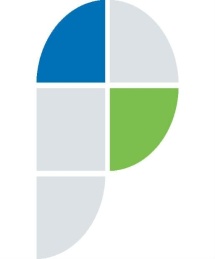 Филиал федерального государственного бюджетного учреждения «Федеральная кадастровая палата Федеральной службы государственной регистрации, кадастра и картографии» по Самарской областиг. Самара, ул. Ленинская, 25а, корп.  № 1               e-mail: pr_fkp@mail.ru, twitter: @pr_fkp, ВК: vk.com/fkp_samara, www.kadastr.ruФилиал федерального государственного бюджетного учреждения «Федеральная кадастровая палата Федеральной службы государственной регистрации, кадастра и картографии» по Самарской областиг. Самара, ул. Ленинская, 25а, корп.  № 1               e-mail: pr_fkp@mail.ru, twitter: @pr_fkp, ВК: vk.com/fkp_samara, www.kadastr.ruФилиал федерального государственного бюджетного учреждения «Федеральная кадастровая палата Федеральной службы государственной регистрации, кадастра и картографии» по Самарской областиг. Самара, ул. Ленинская, 25а, корп.  № 1               e-mail: pr_fkp@mail.ru, twitter: @pr_fkp, ВК: vk.com/fkp_samara, www.kadastr.ruФилиал федерального государственного бюджетного учреждения «Федеральная кадастровая палата Федеральной службы государственной регистрации, кадастра и картографии» по Самарской областиг. Самара, ул. Ленинская, 25а, корп.  № 1               e-mail: pr_fkp@mail.ru, twitter: @pr_fkp, ВК: vk.com/fkp_samara, www.kadastr.ruФилиал федерального государственного бюджетного учреждения «Федеральная кадастровая палата Федеральной службы государственной регистрации, кадастра и картографии» по Самарской областиг. Самара, ул. Ленинская, 25а, корп.  № 1               e-mail: pr_fkp@mail.ru, twitter: @pr_fkp, ВК: vk.com/fkp_samara, www.kadastr.ruФилиал федерального государственного бюджетного учреждения «Федеральная кадастровая палата Федеральной службы государственной регистрации, кадастра и картографии» по Самарской областиг. Самара, ул. Ленинская, 25а, корп.  № 1               e-mail: pr_fkp@mail.ru, twitter: @pr_fkp, ВК: vk.com/fkp_samara, www.kadastr.ruФилиал федерального государственного бюджетного учреждения «Федеральная кадастровая палата Федеральной службы государственной регистрации, кадастра и картографии» по Самарской областиг. Самара, ул. Ленинская, 25а, корп.  № 1               e-mail: pr_fkp@mail.ru, twitter: @pr_fkp, ВК: vk.com/fkp_samara, www.kadastr.ruФилиал федерального государственного бюджетного учреждения «Федеральная кадастровая палата Федеральной службы государственной регистрации, кадастра и картографии» по Самарской областиг. Самара, ул. Ленинская, 25а, корп.  № 1               e-mail: pr_fkp@mail.ru, twitter: @pr_fkp, ВК: vk.com/fkp_samara, www.kadastr.ruФилиал федерального государственного бюджетного учреждения «Федеральная кадастровая палата Федеральной службы государственной регистрации, кадастра и картографии» по Самарской областиг. Самара, ул. Ленинская, 25а, корп.  № 1               e-mail: pr_fkp@mail.ru, twitter: @pr_fkp, ВК: vk.com/fkp_samara, www.kadastr.ruСоучредители: Администрация городского поселения Петра Дубрава муниципального района Волжский Самарской области и Собрание представителей городского поселения Петра Дубрава муниципального района Волжский Самарской области.Издатель - Администрация городского поселения Петра Дубрава муниципального района Волжский Самарской области.Главный редактор  - Арефьева С.А.Заместитель гл. редактора - Богомолова Т.А.Ответственный секретарь  - Тореева О.В.Тираж – 250 экземпляров.АДРЕС:  443546, Самарская обл., Волжский р-н, пос. Петра-Дубрава, ул. Климова, дом 7,Тел. 226-25-12, 226-16-15, e-mail: glavap-d@mail.ru